Programa de infantes-niños menores de tres años de Carolina del Norte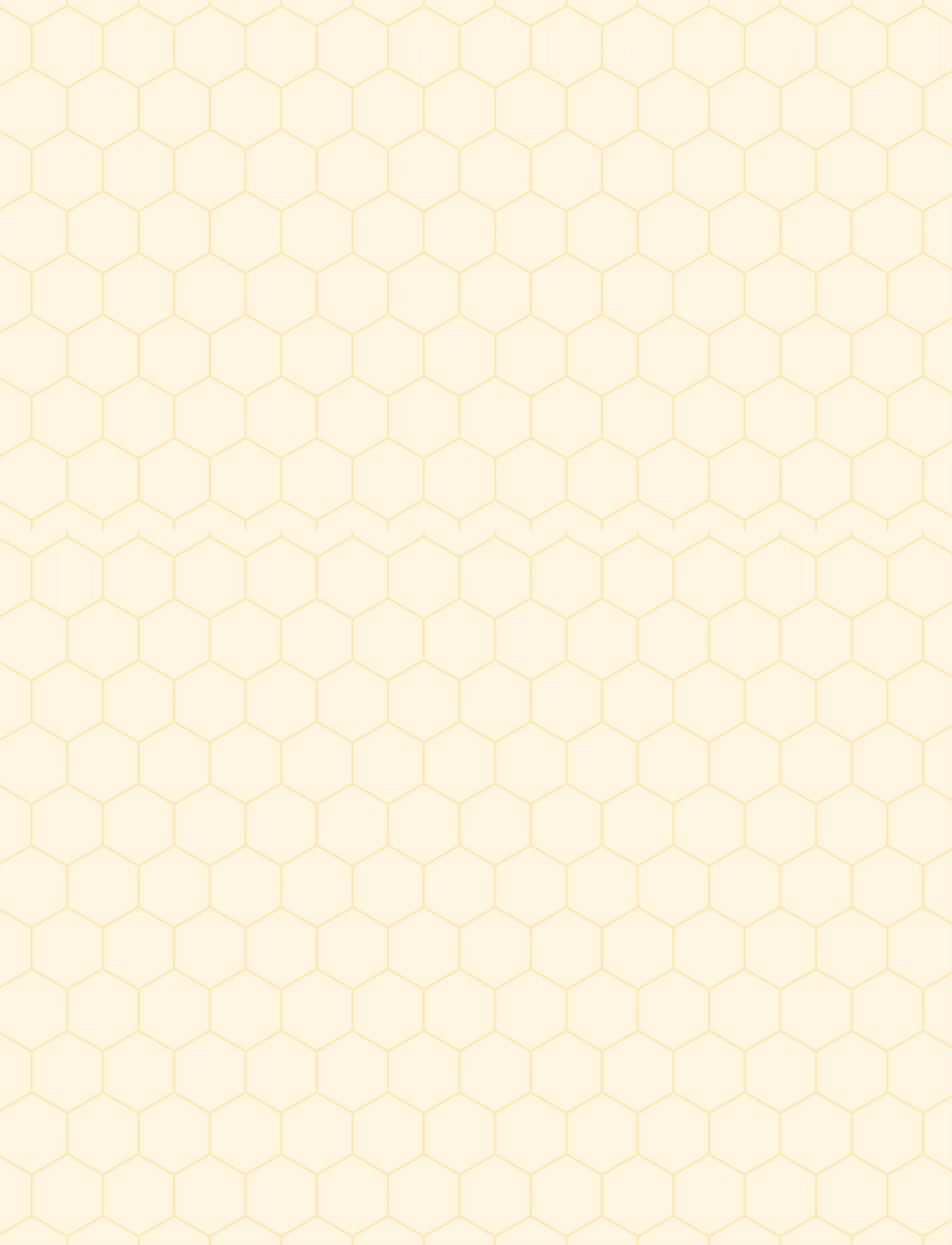 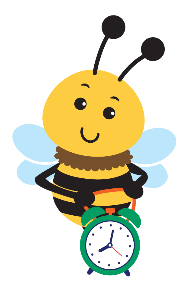 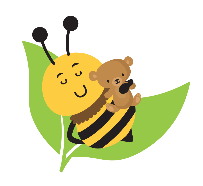 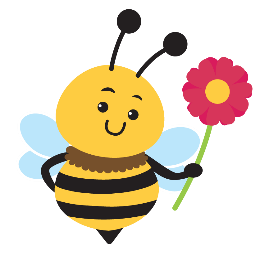 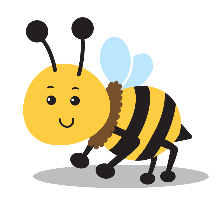 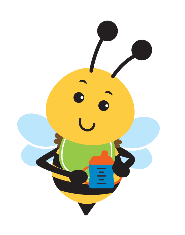 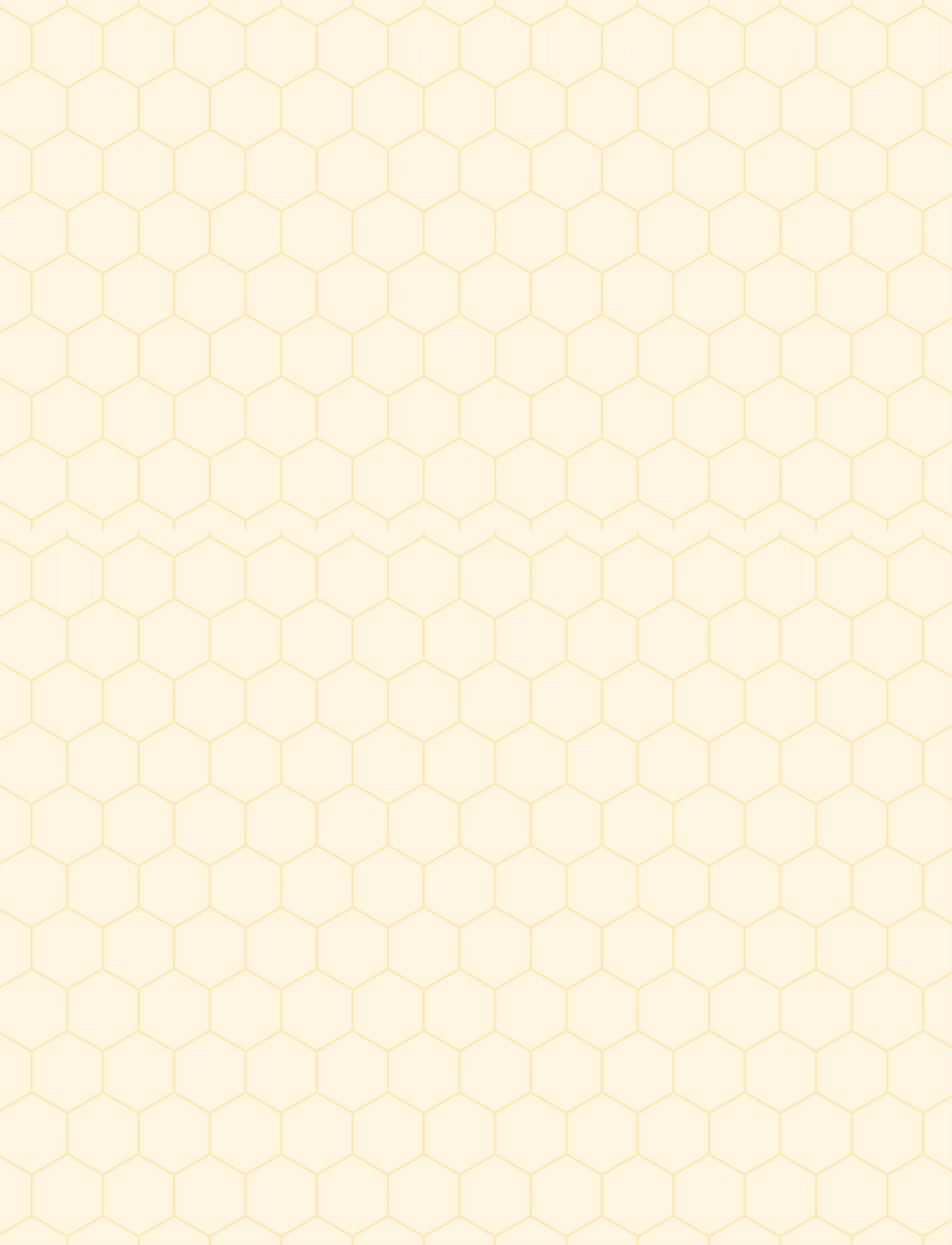 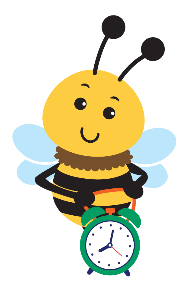 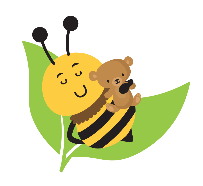 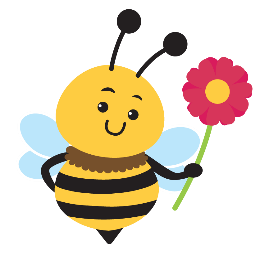 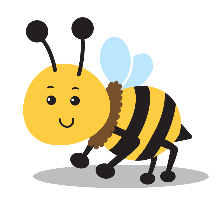 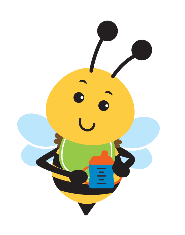 cuanto antes lo sepa, mejor creceránHitos del desarrolloLos niños crecen, aprenden y se desarrollan a distinto ritmo. Uno puede caminar más temprano que otro, mientras que otro puede hablar primero. Use este cuadro como una forma de verificar si su hijo alcanza los hitos del desarrollo durante los primeros tres años. Recuerde que cada niño es único. Si tiene preguntas o inquietudes acerca de cómo su hijo ve, oye, se mueve, se comunica, aprende, juega o interactúa con otros, hable con su médico de atención primaria o comuníquese con la oficina local de la Agencia de Servicios para el Desarrollo de los Niños (CDSA, por sus siglas en inglés). El éxito del crecimiento y desarrollo de su hijo depende de actuar en forma TEMPRANA si tiene una inquietud. mes:	Levanta la cabeza cuando está boca abajoObserva rostros Responde a sonidosmeses: 	Hace sonidos (gorjeos y balbuceos) Sigue objetos con los ojos Mantiene la cabeza levantada por períodos cortos Nota sus manosmeses:  	Reconoce rostrosMantiene la cabeza firme y en posición verticalComienza a desarrollar una sonrisa social Puede soportar peso en las piernas cuando sus pies están en una superficie firme Sigue objetos en movimientosmeses: Sonríe, se ríe y balbucea cuando se le hablaGira desde la posición de espaldas hacia el lado o el estómagoAlcanza y golpea objetos Reconoce la voz y el tacto de los padresmeses: Alcanza, toma y se pone objetos en la bocaExtiende los brazos para que lo levantenJuega cu-cú Juega con manos y piesmeses:  Se sienta y se para con apoyoGira en ambas direccionesGira la cabeza hacia sonidos y voces Imita sonidosmeses: Responde a las expresiones de emoción de otras personasUsa las manos para explorar, acariciar, tocar y golpear Balbucea una serie de sonidos10 meses: 	Saluda con las manosGatea bien sobre manos y rodillasBebe de una taza que se le sostienemeses:  Pasa objetos de una mano a la otraSe para soloComienza a gatear o arrastrarse meses:   Dice “Ma-ma” o “Pa-pa” a cualquiera de sus padres Intercambia expresiones con usted (sonrisa) Balbucea o combina sílabas Responde a su nombre11 meses: 	Dice “Ma-ma” y “Pa-pa” al padre correctoCamina sujetándose a los muebles Bebe de una taza y recoge objetos pequeños 12 meses:	Hace sonidos y gestos simples 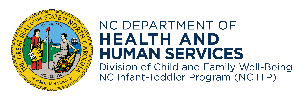 Usa al menos tres palabrasLe hace saber lo que quiere y lo que noContinua en la página siguiente 	www.beearly.nc.govcuanto antes lo sepa, mejor crecerán 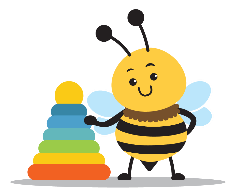 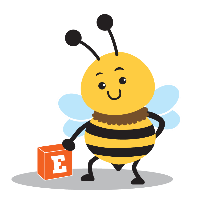 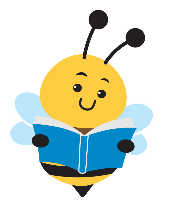 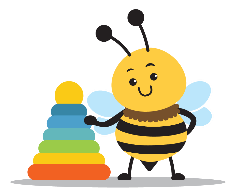 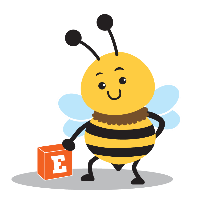 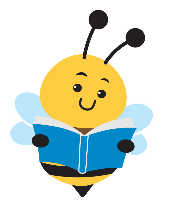 Hitos del desarrollomeses:	Se para bienSe inclina para recoger objetos y puede dar unos pocos pasosmeses:	Imita las actividades de los demásJuega con distintos juguetes, como bloques, autos,
     libros, animales de peluche y muñecosSaca el contenido de recipientesmeses: 	Juega con una pelotaCamina bien y puede agacharseEscucha cuentosPuede señalar partes de su propio cuerpo meses: 	Pasa páginas de un libroSe apega a un juguete de peluche u otro objetoPuede tener pataletas cuando se frustrameses: 	Aprende la forma correcta de usar objetos comunes,
                     como un teléfonoLe gustan los juegos de imitaciónLe gustan los juguetes de montarmeses: 	Puede decir entre 10 y 20 palabrasPide ayudaUsa una palabra para hacer saber lo que quiere o necesitaGarabatea con un crayónMuestra afecto, besaSigue indicaciones simplesPuede caminar hacia atrásmeses: 	Usa una cuchara o tenedor Puede correrLanza una pelota por debajo del hombroDisfruta de ayudar en la casameses: 	Puede desvestirse soloPuede entender alrededor de 200 palabrasmeses: 	Combinara palabras como “quiero botella” e    “ir adiós”Puede subir escaleras de a un escalónEstablece metas simples, como donde poner    juguetesmeses:  	Patea un pelota hacia adelanteSigue indicaciones de dos pasos, como    “toma la muñeca y tráemela”meses:  	Puede identificar figuras simples en un libroSe refiere a si mismo por su nombre; 
    usa “yo/mío”Puede abrir cajones y cajasUsa “hola”, “adiós” y “por favor” si se le recuerda24 meses:	Responderá a preguntas simples,     como “¿qué es esto?”Nombra al menos seis partes del cuerpoUtiliza frases de dos a tres palabrasPatea una pelotaSube y baja escaleras de a un escalónEspera su turno al jugar con otros niños A los dos años de edad, los niños pequeños son cada vez más verbales; usan frases de dos a tres palabras y piden cosas, como "más jugo". Tienen un vocabulario de 50 a 100 palabras y comprenden entre 250 y 300 palabras. Se pueden alimentar solos y abren cajones y cajas. También les gusta desarmar cosas, explorar sus alrededores e imitar a sus padres y otros niños. Los comportamientos socioemocionales comunes son mostrar afecto, jugar solos y actuar tímidamente en presencia de extraños. Los niños de dos años pueden ser muy decididos a que las cosas se hagan a su manera, por lo que pueden hacer pataletas.A los tres años de edad, los niños pueden ser muy independientes. Físicamente, puede subir y bajar escalones y ponerse los zapatos. Con la capacidad verbal de decir oraciones de tres a cinco palabras, pueden repetir rimas comunes, comprender la mayoría de las oraciones y decir su nombre y edad. Los niños de tres años pueden jugar juegos de simulación con juguetes, animales y personas. Pueden jugar juegos simples con otros niños, nombrar al menos un color correctamente y montar un triciclo. Los niños de tres años expresan una amplia gama de emociones.Aunque los momentos exactos para alcanzar estos hitos pueden variar entre niños, estos hitos sirven como una guía a medida que observa el crecimiento y el desarrollo de su hijo.Estado de Carolina del Norte | Departamento de Salud y Servicios Humanos www.ncdhhs.govDivision del Bienestar Infantil Y Familiar | Sección de Intervención TempranaN.C. DHHS es un empleador y proveedor de oportunidades equitativas. 12/13, 4/22, 1/23 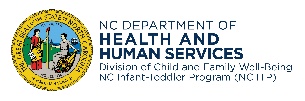 www.beearly.nc.gov